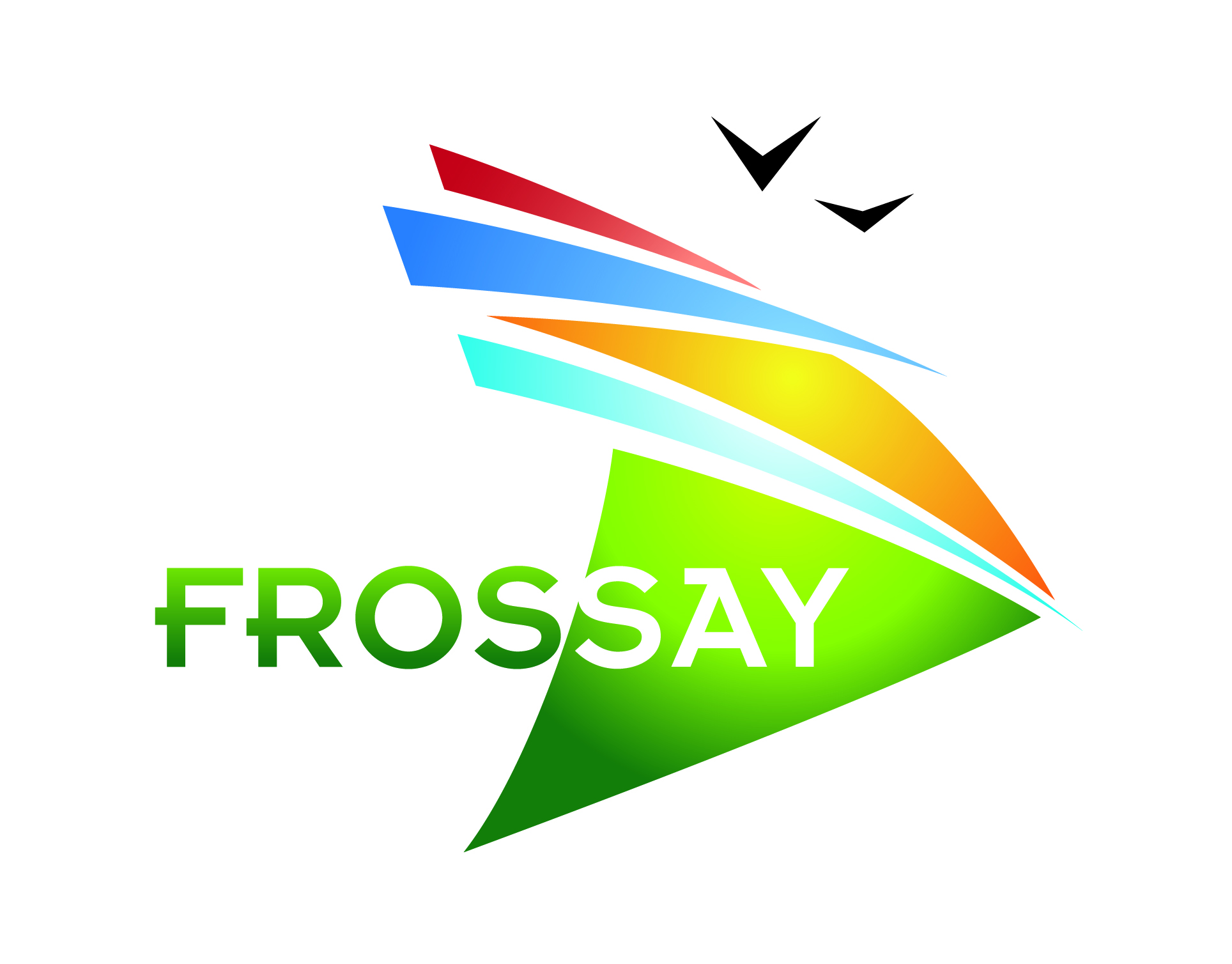 INSCRIPTION RESTAURANT SCOLAIREANNÉE 2020-2021Le dossier complet :- Fiche d’inscription- Autorisation de prélèvement dûment complétée et signée - R.I.B est à déposer à la mairieDocuments à conserver :RèglementRappel Pour tout renseignement complémentaire vous pouvez contacter la Mairie par téléphone au 02.40.39.72.72 ou par mail cantine@frossay.fr